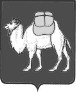 ТЕРРИТОРИАЛЬНАЯ ИЗБИРАТЕЛЬНАЯ КОМИССИЯКАЛИНИНСКОГО РАЙОНА ГОРОДА ЧЕЛЯБИНСКАР Е Ш Е Н И ЕНа основании статьи 24 Федерального закона «Об основных гарантиях избирательных прав и права на участие в референдуме граждан Российской Федерации», статьи 12 Закона Челябинской области «Об избирательных комиссиях в Челябинской области», постановления избирательной комиссии Челябинской области от 16 июня 2014 года № 98/817-5 «О возложении на территориальную избирательную комиссию Калининского района города Челябинска полномочия избирательной комиссии внутригородского района «Калининский район города Челябинска» территориальная избирательная комиссия Калининского района города Челябинска РЕШИЛА:1.	Утвердить Перечень и формы документов, представляемых избирательными объединениями и кандидатами в избирательную комиссию при проведении дополнительных выборов депутатов Совета депутатов Калининского района города Челябинска по одномандатным избирательным округам № 6, 11, 18, 21 (приложение).2.	Считать утратившим силу решение территориальной избирательной комиссии Калининского района города Челябинска от 18 июня 2019 года 
№  96/862-4 «Об утверждении Перечня и форм документов, представляемых избирательными объединениями и кандидатами в избирательную комиссию при проведении выборов депутатов Совета депутатов Калининского района города Челябинска».3.	Направить настоящее решение в Администрацию Калининского района города Челябинска для размещения в информационно-коммуникационной сети интернет на сайте Администрации Калининского района города Челябинска. 4.	Возложить контроль за выполнением настоящего решения на председателя комиссии Курмаева А.Ю.Председатель комиссии                                                                              А.Ю. КурмаевСекретарь комиссии	                                                                        Н.М. ЛусниковаПриложениек решению территориальной избирательной комиссии Калининского района города Челябинска от 30.06.2021 № 4/29 -5ПЕРЕЧЕНЬи формы документов, представляемых избирательными объединениями и кандидатами в избирательную комиссию при проведении дополнительных выборов депутатов Совета депутатов Калининского района города Челябинска по одномандатным избирательным округам № 6, 11, 18, 211. Документы, представляемые в окружную избирательную комиссию кандидатами, выдвинутыми избирательными объединениями по одномандатным избирательным округам (Пункт 4 статьи 21, пункты 2, 2-2 и 3 статьи 19 Закона Челябинской области «О муниципальных выборах в Челябинской области)1.1 	Заверенная руководителем политической партии, регионального отделения политической партии или иного структурного подразделения политической партии копия документа о государственной регистрации избирательного объединения, выданного федеральным органом исполнительной власти, уполномоченным на осуществление функций в сфере регистрации общественных объединений, а если избирательное объединение не является юридическим лицом, также решение о его создании.1.2. 	Для общественных объединений (за исключением политических партий, региональных отделений политических партий или иных структурных подразделений политических партий) – копию устава общественного объединения, заверенную постоянно действующим руководящим органом общественного объединения.1.3. 	Решение съезда политической партии (конференции или общего собрания регионального отделения политической партии, общего собрания иного структурного подразделения политической партии), а в случаях, предусмотренных Федеральным законом «О политических партиях», соответствующего органа политической партии, регионального отделения политической партии или иного структурного подразделения политической партии), съезда (конференции, собрания) иного общественного объединения, его регионального или местного отделения о выдвижении кандидата по соответствующему одномандатному избирательному округу (форма № 5).1.4. 	Документ, подтверждающий согласование с соответствующим органом политической партии, иного общественного объединения кандидатуры, выдвигаемой в качестве кандидата, если такое согласование предусмотрено уставом политической партии, иного общественного объединения.1.5. 	Заявление кандидата о согласии баллотироваться по соответствующему избирательному округу (форма № 1).1.6. 	Письменное согласие кандидата на обработку персональных данных (форма № 4).1.7. 	Копия паспорта (отдельных страниц паспорта, определенных Центральной избирательной комиссией Российской Федерации) или документа, заменяющего паспорт гражданина, заверенная кандидатом. Паспорт или документ, заменяющий паспорт гражданина, предъявляется кандидатом при личном представлении документов в избирательную комиссию, копия паспорта или документа, заменяющего паспорт гражданина, изготавливается в избирательной комиссии в присутствии кандидата и заверяется подписью лица, принявшего заявление и прилагаемые к нему документы. 1.8. 	Заверенные кандидатом копии документов, подтверждающих указанные в заявлении сведения об образовании, основном месте работы или службы, о занимаемой должности (роде занятий), а также о том, что кандидат является депутатом. 1.9. 	Копии соответствующих документов о смене фамилии или имени, или отчества, если кандидат менял фамилию или имя, или отчество. 1.10. 	Справка о принадлежности кандидата к политической партии или иному общественному объединению и статусе в нем, если кандидат указал такие сведения в заявлении о согласии баллотироваться (форма № 2). 1.11. 	Сведения о размере и об источниках доходов, а также об имуществе, принадлежащем кандидату на праве собственности (в том числе совместной собственности), о вкладах в банках, ценных бумагах на бумажном и машиночитаемом носителях (представляются по форме согласно приложению 1 к Федеральному закону № 67-ФЗ «Об основных гарантиях избирательных прав и права на участие в референдуме граждан Российской Федерации»). 1.12. 	Уведомление кандидата о назначении уполномоченного представителя по финансовым вопросам (форма № 6).1.13. 	Копия нотариально удостоверенной доверенности на уполномоченного представителя по финансовым вопросам (форма № 7).1.14. 	Заявление уполномоченного представителя по финансовым вопросам о согласии осуществлять указанную деятельность (форма № 8).1.15. 	Копия паспорта или документа, заменяющего паспорт гражданина Российской Федерации уполномоченного представителя по финансовым вопросам. 1.16. 	Письменное уведомление об одновременном выдвижении кандидата на разных выборах (форма № 9). Письменное уведомление представляется в случае, если кандидат одновременное выдвинут на разных выборах.Примечание: если избирательным объединением выдвинуты кандидаты по нескольким одномандатным избирательным округам, в окружную комиссию документы, предусмотренные пп.1.1-1.4, может представить уполномоченный представитель избирательного объединения либо первый представивший указанные документы кандидат, выдвинутый этим избирательным объединением. В этом случае иные кандидаты, выдвинутые этим избирательным объединением, документы, предусмотренные п.1.1-1.4, в эту же комиссию могут не представлять.2. Документы, представляемые в окружную избирательную комиссию для уведомления о самовыдвижении по одномандатному избирательному округу(Пункты 2, 2-2 и 3 статьи 19 Закона Челябинской области «О муниципальных выборах в Челябинской области») 2.1. 	Заявление кандидата о согласии баллотироваться по соответствующему избирательному округу в порядке самовыдвижения (форма № 3).2.2. 	Письменное согласие кандидата на обработку персональных данных (форма № 4).2.3. 	Копия паспорта (отдельных страниц паспорта, определенных Центральной избирательной комиссией Российской Федерации) или документа, заменяющего паспорт гражданина, заверенная кандидатом. Паспорт или документ, заменяющий паспорт гражданина, предъявляется кандидатом при личном представлении документов в избирательную комиссию, копия паспорта или документа, заменяющего паспорт гражданина, изготавливается в избирательной комиссии в присутствии кандидата и заверяется подписью лица, принявшего заявление и прилагаемые к нему документы.  2.4. 	Заверенные кандидатом копии документов, подтверждающих указанные в заявлении сведения об образовании, основном месте работы или службы, о занимаемой должности (роде занятий), а также о том, что кандидат является депутатом.  2.5. Копии соответствующих документов о смене фамилии или имени, или отчества, если кандидат менял фамилию или имя, или отчество. 2.6. 	Справка о принадлежности кандидата к политической партии или иному общественному объединению и статусе в нем, если кандидат указал такие сведения в заявлении о согласии баллотироваться (форма № 2). 2.7. 	Сведения о размере и об источниках доходов, а также об имуществе, принадлежащем кандидату на праве собственности (в том числе совместной собственности), о вкладах в банках, ценных бумагах на бумажном и машиночитаемом носителях (представляются по форме согласно приложению 1 к Федеральному закону № 67-ФЗ «Об основных гарантиях избирательных прав и права на участие в референдуме граждан Российской Федерации»). 2.8. 	Уведомление кандидата о назначении уполномоченного представителя по финансовым вопросам (форма № 6).2.9. 	Копия нотариально удостоверенной доверенности на уполномоченного представителя по финансовым вопросам (форма № 7).2.10. 	Заявление уполномоченного представителя по финансовым вопросам о согласии осуществлять указанную деятельность (форма № 8).2.11. 	Копия паспорта или документа, заменяющего паспорт гражданина Российской Федерации уполномоченного представителя по финансовым вопросам. 2.12. 	Письменное уведомление об одновременном выдвижении кандидата на разных выборах (форма № 9). Письменное уведомление представляется в случае, если кандидат одновременное выдвинут на разных выборах.3. Документы, представляемые кандидатом в депутаты в окружную избирательную комиссию для регистрации(Пункт 2 статьи 23 Закона Челябинской области «О муниципальных выборах в Челябинской области»)3.1. 	Сведения об изменениях в данных о кандидате, представленных ранее (форма № 10). Сведения представляются при наличии изменений, уточнений и дополнений.3.2. 	Документ, подтверждающий открытие специального счета либо письменное уведомление кандидата об отказе в создании избирательного фонда и открытия специального счета.3.3. 	Две фотографии кандидата размером 3 х 4 см, без уголка.Примечание. Зарегистрированные кандидаты, находящиеся на государственной или муниципальной службе либо работающие в организациях, осуществляющих выпуск средств массовой информации, на время их участия в выборах освобождаются от выполнения должностных или служебных обязанностей и представляют в зарегистрировавшую их избирательную комиссию заверенные копии соответствующих приказов (распоряжений) не позднее чем через пять дней со дня регистрации.4. Документы, представляемые в окружную избирательную комиссию для регистрации и отзыва доверенных лиц(Статья 27 Закона Челябинской области «О муниципальных выборах в Челябинской области»)4.1. 	Уведомление кандидата, выдвинутого по одномандатному избирательному округу, о назначении доверенных лиц (форма № 11).4.2. 	Список доверенных лиц с указанием сведений о них (форма № 12).4.3. 	Заявление гражданина о согласии быть доверенным лицом выдвинутого кандидата (форма № 13).4.4. 	Копия приказа (распоряжения) об освобождении от исполнения служебных обязанностей на период осуществления полномочий доверенного лица государственным или муниципальным служащим.4.5. 	Уведомление от кандидата об отзыве доверенных лиц (форма № 14).5. Документы, представляемые при выбытии кандидата(Пункты 30 и 32 статьи 38 Федерального закона «Об основных гарантиях избирательных прав и права на участие в референдуме граждан Российской Федерации»)5.1. 	В случае снятия кандидатом, выдвинутым по одномандатному избирательному округу, своей кандидатуры он направляет письменное заявление в соответствующую избирательную комиссию (форма № 15).5.2. 	В случае отзыва кандидата, зарегистрированного кандидата, выдвинутого политической партией, региональным отделением политической партии, иным избирательным объединением уполномоченный на то орган, указанный в уставе политической партии, иного избирательного объединения, решение с указанием оснований отзыва представляет в окружную избирательную комиссию (форма № 16).6. Документы, представляемые при назначении членов избирательной комиссии с правом совещательного голоса(Пункт 20 статьи 29 Федерального закона «Об основных гарантиях избирательных прав и права на участие в референдуме граждан Российской Федерации»)6.1. 	При назначении члена избирательной комиссии муниципального образования с правом совещательного голоса от избирательного объединения: 6.1.1. 	Решение уполномоченного органа избирательного объединения, выдвинувшего зарегистрированного (зарегистрированных) кандидата (кандидатов) по одномандатному избирательному округу, о назначении члена избирательной комиссии муниципального образования с правом совещательного голоса (форма № 17). 6.1.2. 	Письменное заявление гражданина о согласии быть членом избирательной комиссии с правом совещательного голоса (форма № 18).6.2. 	При назначении члена избирательной комиссии с правом совещательного голоса кандидатом, выдвинутым по одномандатному избирательному округу: 6.2.1. 	Уведомление кандидата, выдвинутого (зарегистрированного) по одномандатному избирательному округу, о назначении члена окружной и участковых избирательных комиссий с правом совещательного голоса направляется в соответствующую избирательную комиссию (форма № 19).6.2.2.	Письменное заявление гражданина о согласии быть членом избирательной комиссии с правом совещательного голоса (форма № 20).7. Документы, необходимые для назначения наблюдателей в избирательные комиссии(Пункты 7, 71, 8 статьи 30 Федерального закона «Об основных гарантиях избирательных прав и права на участие в референдуме граждан Российской Федерации»)7.1. 	Направление от избирательного объединения (форма № 21).7.2. 	Направление от кандидата (форма № 22).7.3.	Список назначенных наблюдателей (форма № 23).30 июня 2021 года                                                                № 4/29 -5Об утверждении Перечня и форм документов, представляемых избирательными объединениями и кандидатами в избирательную комиссию при проведении дополнительных выборов депутатов Совета депутатов Калининского района города Челябинска по одномандатным избирательным округам № 6, 11, 18, 21